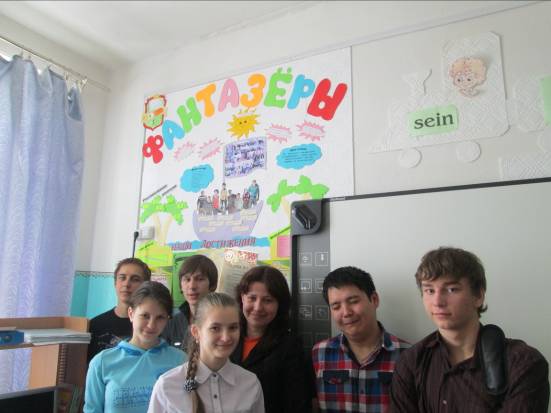 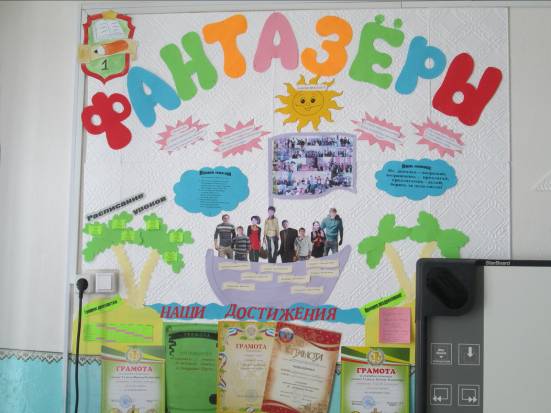                             Обязанности класса и флаг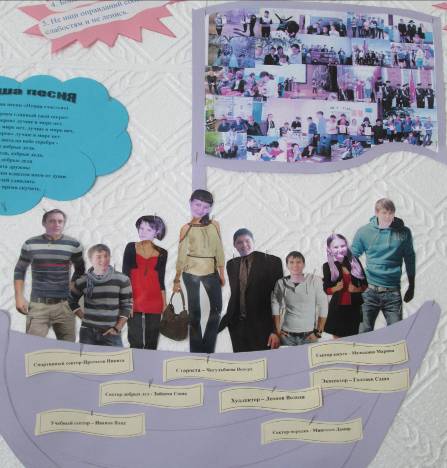                   Расписание уроков и график дежурства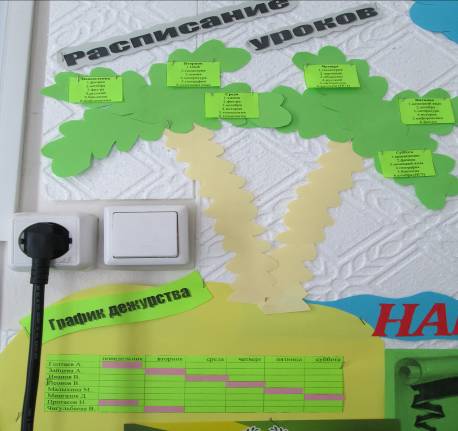 Герб класса (нарисовал Леонов Володя)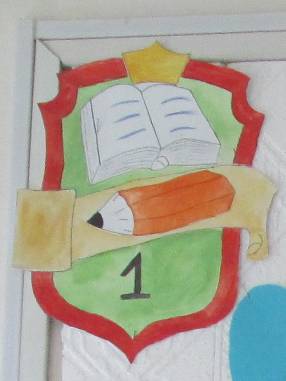 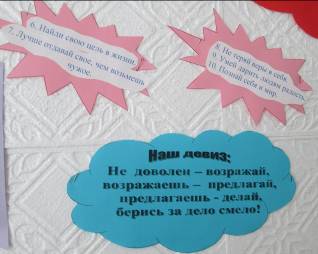 Девиз и заповедиПесня (сочинила Чигульбаева Венера)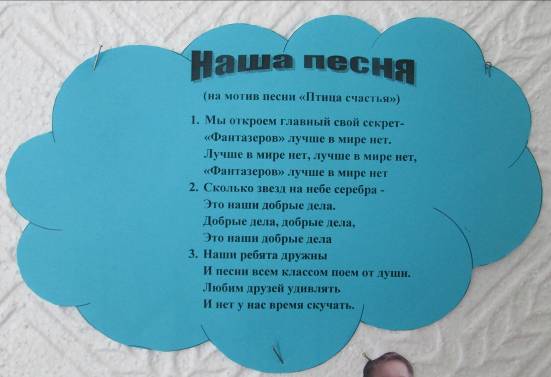 